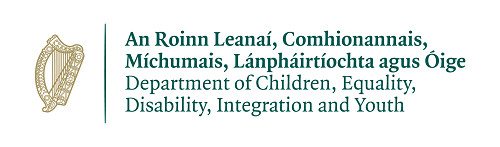 Iarraidh ar rochtain ar Shonraí Pearsanta  An Rialachán Ginearálta um Chosaint Sonraí (an RGCS) agus na hAchtanna um Chosaint Sonraí, 1988-2018Iarrtar ort gach cuid den Fhoirm seo a chomhlánú ina n-iomláine. Foirm Iarrata ar Rochtain ag ÁbharCuid I – Sonraí faoi Ábhar SonraíCuid I – Sonraí faoi Ábhar SonraíCuid I – Sonraí faoi Ábhar SonraíCuid I – Sonraí faoi Ábhar SonraíAinm ________________________________________________________________________________________________________________________________________________________________________________________________________________________________________________________________________________________________________________________________________________________________________________________________________________________________________________________________________________________________________________________________________________________________________________________________________________________________________________________________________________________________________________________________________________Seoladh/Seoltaí Roimhe Seo____________________________________________________________________________________________________________________________________________________________________________________________________________________________________________________________________________________________________________________________________________________________________________________________________________________________________________________________________________________________________________________________________________________________Dáta Breithe____________________________________________________________________________________________________________________________________________________________________________________An Rogha Modh TeagmhálaSa phost An Rogha Modh TeagmhálaAr an nguthánUimhir ghutháin_______________________________An Rogha Modh TeagmhálaAr ríomhphostRíomhphost: _____________________________Cuid 2 – Sonraí faoin IarraidhCuid 2 – Sonraí faoin IarraidhCuid 2 – Sonraí faoin IarraidhCuid 2 – Sonraí faoin IarraidhChun cabhrú linn na sonraí atá á n-iarraidh agat a aimsiú, cuir a mhéid sonraí ar leith san áireamh agus is féidir leat maidir le d’idirghníomhú linn roimhe seo (e.g. luaigh, le do thoil, an limistéar/na limistéir den Roinn a ndearna tú comhfhreagras leo/na saghsanna iarratas a d’fhéadfadh go ndeara tú etc.).Chun cabhrú linn na sonraí atá á n-iarraidh agat a aimsiú, cuir a mhéid sonraí ar leith san áireamh agus is féidir leat maidir le d’idirghníomhú linn roimhe seo (e.g. luaigh, le do thoil, an limistéar/na limistéir den Roinn a ndearna tú comhfhreagras leo/na saghsanna iarratas a d’fhéadfadh go ndeara tú etc.).Chun cabhrú linn na sonraí atá á n-iarraidh agat a aimsiú, cuir a mhéid sonraí ar leith san áireamh agus is féidir leat maidir le d’idirghníomhú linn roimhe seo (e.g. luaigh, le do thoil, an limistéar/na limistéir den Roinn a ndearna tú comhfhreagras leo/na saghsanna iarratas a d’fhéadfadh go ndeara tú etc.).Chun cabhrú linn na sonraí atá á n-iarraidh agat a aimsiú, cuir a mhéid sonraí ar leith san áireamh agus is féidir leat maidir le d’idirghníomhú linn roimhe seo (e.g. luaigh, le do thoil, an limistéar/na limistéir den Roinn a ndearna tú comhfhreagras leo/na saghsanna iarratas a d’fhéadfadh go ndeara tú etc.).____________________________________________________________________________________________________________________________________________________________________________________________________________________________________________________________________________________________________________________________________________________________________________________________________________________________________________________________________________________________________________________________________________________________________________________________________________________________________________________________________________________________________________________________________________________________________________________________________________________________________________________________________________________________________________________________________________________________________________________________________________________________________________________________________________________________________________________________________________________________________________________________________________________________________________________________________________________________________________________________________________________________________________________________________________________________________________________________________________________________________________________________________________________________________________________________________________________________________________Inis dúinn, le do thoil, an tréimhse ama nó na hamlínte ábhartha atá i gceist (i.e. na dátaí ábhartha, e.g. an 01 Eanáir 2018 go dtí an 31 Nollaig 2018) a bhfuil na sonraí pearsanta á lorg agat dóibh.Inis dúinn, le do thoil, an tréimhse ama nó na hamlínte ábhartha atá i gceist (i.e. na dátaí ábhartha, e.g. an 01 Eanáir 2018 go dtí an 31 Nollaig 2018) a bhfuil na sonraí pearsanta á lorg agat dóibh.Inis dúinn, le do thoil, an tréimhse ama nó na hamlínte ábhartha atá i gceist (i.e. na dátaí ábhartha, e.g. an 01 Eanáir 2018 go dtí an 31 Nollaig 2018) a bhfuil na sonraí pearsanta á lorg agat dóibh.Inis dúinn, le do thoil, an tréimhse ama nó na hamlínte ábhartha atá i gceist (i.e. na dátaí ábhartha, e.g. an 01 Eanáir 2018 go dtí an 31 Nollaig 2018) a bhfuil na sonraí pearsanta á lorg agat dóibh.Cuir aon uimhreacha tagartha ar fáil dúinn, le do thoil, a bhaineann leis an teagmháil a rinne tú linn roimhe seo (e.g. tagairtí do chomhfhreagras a rinneadh roimhe seo, uimhreacha tagartha cáis, etc.).Cuir aon uimhreacha tagartha ar fáil dúinn, le do thoil, a bhaineann leis an teagmháil a rinne tú linn roimhe seo (e.g. tagairtí do chomhfhreagras a rinneadh roimhe seo, uimhreacha tagartha cáis, etc.).Cuir aon uimhreacha tagartha ar fáil dúinn, le do thoil, a bhaineann leis an teagmháil a rinne tú linn roimhe seo (e.g. tagairtí do chomhfhreagras a rinneadh roimhe seo, uimhreacha tagartha cáis, etc.).Cuir aon uimhreacha tagartha ar fáil dúinn, le do thoil, a bhaineann leis an teagmháil a rinne tú linn roimhe seo (e.g. tagairtí do chomhfhreagras a rinneadh roimhe seo, uimhreacha tagartha cáis, etc.).Cuir aon sonraí ar leith eile ar fáil dúinn, le do thoil, a bhraitheann tú a chabhródh linn do shonraí pearsanta a aimsiú, aon chuardaigh ina measc a rinneadh ar eochairfhocail a bhraitheann tú a chabhródh linn (trína mhéid sonraí agus is féidir a sholáthar dúinn maidir le d’iarraidh ar rochtain, beimid in ann cabhair níos éifeachtúla a thabhairt duit).     Cuir aon sonraí ar leith eile ar fáil dúinn, le do thoil, a bhraitheann tú a chabhródh linn do shonraí pearsanta a aimsiú, aon chuardaigh ina measc a rinneadh ar eochairfhocail a bhraitheann tú a chabhródh linn (trína mhéid sonraí agus is féidir a sholáthar dúinn maidir le d’iarraidh ar rochtain, beimid in ann cabhair níos éifeachtúla a thabhairt duit).     Cuir aon sonraí ar leith eile ar fáil dúinn, le do thoil, a bhraitheann tú a chabhródh linn do shonraí pearsanta a aimsiú, aon chuardaigh ina measc a rinneadh ar eochairfhocail a bhraitheann tú a chabhródh linn (trína mhéid sonraí agus is féidir a sholáthar dúinn maidir le d’iarraidh ar rochtain, beimid in ann cabhair níos éifeachtúla a thabhairt duit).     Cuir aon sonraí ar leith eile ar fáil dúinn, le do thoil, a bhraitheann tú a chabhródh linn do shonraí pearsanta a aimsiú, aon chuardaigh ina measc a rinneadh ar eochairfhocail a bhraitheann tú a chabhródh linn (trína mhéid sonraí agus is féidir a sholáthar dúinn maidir le d’iarraidh ar rochtain, beimid in ann cabhair níos éifeachtúla a thabhairt duit).     ____________________________________________________________________________________________________________________________________________________________________________________________________________________________________________________________________________________________________________________________________________________________________________________________________________________________________________________________________________________________________________________________________________________________________________________________________________________________________________________________________________________________________________________________________________________________________________________________________________________________________________________________________________________________________________________________________________________________________________________Cuid III – Dearbhú ACaithfidh an t-ábhar sonraí a dhéanann an iarraidh an mhír seo a shíniú (má táthar 16 bliana d’aois nó níos sine)Cuid III – Dearbhú ACaithfidh an t-ábhar sonraí a dhéanann an iarraidh an mhír seo a shíniú (má táthar 16 bliana d’aois nó níos sine)Deimhním go bhfuil an fhaisnéis a sholáthraítear i gceart agus gur mise an duine lena mbaineann siad. Deimhním go bhfuil an fhaisnéis a sholáthraítear i gceart agus gur mise an duine lena mbaineann siad. Síniú_____________________________________________Dáta ____________________________Cuid III – Dearbhú BDearbhú údaráis chun gníomhú thar ceann ábhar sonraí[Tabhair faoi deara, le do thoil, nach féidir faisnéis a nochtadh ach do na tuismitheoirí/caomhnóirí/gníomhairí siúd a shínigh an fhoirm. Ar an ábhar sin, ba cheart don bheirt tuismitheoirí an fhoirm a shíniú más comhiarratas é seo thar ceann linbh faoi 16.]Cuid III – Dearbhú BDearbhú údaráis chun gníomhú thar ceann ábhar sonraí[Tabhair faoi deara, le do thoil, nach féidir faisnéis a nochtadh ach do na tuismitheoirí/caomhnóirí/gníomhairí siúd a shínigh an fhoirm. Ar an ábhar sin, ba cheart don bheirt tuismitheoirí an fhoirm a shíniú más comhiarratas é seo thar ceann linbh faoi 16.]Deimhním go bhfuil an t-údarás agam chun gníomhú thar ceann an ábhair shonraí a ainmnítear san iarraidh seo agus go nochtfar a bhfaisnéis dóibh tríom. Deimhním go bhfuil an t-údarás agam chun gníomhú thar ceann an ábhair shonraí a ainmnítear san iarraidh seo agus go nochtfar a bhfaisnéis dóibh tríom. Síniú __________________________________________BLOCLITREACHA__________________________________________Dáta ____________________________Caidreamh leis an ábhar sonraí__________________________________________Síniú__________________________________________BLOCLITREACHA__________________________________________Dáta _____________________________Gaol leis an ábhar sonraí